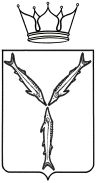 МИНИСТЕРСТВО ТРАНСПОРТА И ДОРОЖНОГО ХОЗЯЙСТВАСАРАТОВСКОЙ ОБЛАСТИП Р И К А Зот _______________ № _______________г. Саратов1. Установить межмуниципальный маршрут регулярных перевозок пригородного сообщения по нерегулируемым тарифам «Саратов 
(Ж/д вокзал) – Светлый (ч/з Сторожевку)». Данному маршруту регулярных перевозок пригородного сообщения присвоить регистрационный номер маршрута 4 – МПС, порядковый номер маршрута – 491-А.2. Установить следующий путь следования транспортных средств по межмуниципальному маршруту регулярных перевозок пригородного сообщения № 491-А «Саратов (Ж/д вокзал) – Светлый (ч/з Сторожевку)»:в прямом направлении:- от начального остановочного пункта «Саратов (Ж/д вокзал)» 
по улицам Московская, Университетская, Соколовая, Выселочная 4-я, 
им. Шехурдина А.П., по Московскому шоссе, далее по автомобильной дороге 
Р-158 «Нижний Новгород - Саратов» в село Сторожевка, по улице Компрессорная до остановочного пункта «Сторожевка (Администрация)», 
от остановочного пункта «Сторожевка (Администрация)» по улице Компрессорная, далее по автомобильной дороге Р-158 «Нижний Новгород - 

Саратов», по автомобильной дороге Р-228 «Сызрань – Саратов – Волгоград», по автомобильной дороге «А-298 автомобильная дорога Р-208 «Тамбов - Пенза - Саратов - Пристанное - Ершов - Озинки - граница с Республикой Казахстан» в рабочий поселок Татищево по улицам Крупской, Лапшова, Дорожная, Садовый переулок в поселок Светлый до конечного остановочного пункта «Светлый»;в обратном направлении:- от конечного остановочного пункта «Светлый» в рабочий поселок Татищево по улицам Садовый переулок, Дорожная, Лапшова, Крупской, далее по автомобильной дороге «А-298 автомобильная дорога Р-208 «Тамбов - Пенза - Саратов - Пристанное - Ершов - Озинки - граница с Республикой Казахстан», автомобильной дороге Р-228 «Сызрань – Саратов – Волгоград», далее по автомобильной дороге Р-158 «Нижний Новгород - Саратов», 
в село Сторожевка, по улице Компрессорная до остановочного пункта «Сторожевка (Администрация)», от остановочного пункта «Сторожевка (Администрация)» по улице Компрессорная, далее по автомобильной дороге Р-158 «Нижний Новгород - Саратов»,  в город Саратов (по улицам Московское шоссе, им. Шехурдина А.П., Выселочная 4-я, Мурманский проезд, Большая Горная, Степана Разина, им. Кутякова И.С., Аткарская, Московская, Привокзальная площадь, Аткарская, Московская) до начального остановочного пункта «Саратов (Ж/д вокзал)».Установить в пути следования транспортных средств по межмуниципальному маршруту регулярных перевозок пригородного сообщения № 491-А «Саратов (Ж/д вокзал) – Светлый (ч/з Сторожевку)» следующие остановочные пункты:- «Саратов (Ж/д вокзал)»;- «Институт МВД»;- «Студгородок»;- «СНИИМ»;- «ВСО»;- «Елшанка»;- «Новое кладбище;- «Сторожевка пов.»;- «Сторожевка (Администрация)»;- «Сторожевка»;- «Шевыревка»;- «Докторовка»;- «Курдюм пов.»;- «Ильиновка (Дачи)»;- «Ильиновка»;- «Кафе «Метелица»;- «Поворот»;- «Пожарная часть»;- «Больница»;- «Магазин»;- «Сельхозтехника»;- «Светлый».4. Установить максимальное количество транспортных средств, которое допускается использовать для перевозок пассажиров и багажа по маршруту, в количестве  транспортных средств (автобусов) большого класса – 2 единицы.5. Отделу организации транспортного обслуживания всеми видами пассажирского транспорта, включая такси управления транспорта 
включить сведения об установленном межмуниципальном маршруте в реестр межмуниципальных маршрутов регулярных перевозок в 
Саратовской области в течение 5 рабочих дней со дня издания настоящего приказа.6. Министерству информации и печати Саратовской области опубликовать настоящий приказ.7. Контроль за исполнением настоящего приказа возложить на заместителя министра Козаченко И.А.Министр                                              				          	А.В. ПетаевПроект приказа министерства транспорта и дорожного хозяйства «Об установлении межмуниципального маршрута регулярных перевозок пригородного сообщения № 491-А «Саратов (Ж/д вокзал) – Светлый (ч/з Сторожевку)». Заключения по результатам независимой антикоррупционной экспертизы принимаются в рабочее время с 26.03.2021 г. по 02.04.2021 г.: на бумажном носителе – по адресу: г. Саратов, 
ул. 1-я Садовая, 104; электронной почтой – на адрес: AkishinSI@saratov.gov.ru; факсом - по номеру: 24-61-36. Телефон для справок по вопросам представления заключений по результатам независимой антикоррупционной экспертизы: 24-61-34.Об установлении межмуниципального маршрута регулярных перевозок 
пригородного сообщения 
№ 491-А «Саратов (Ж/д вокзал) – Светлый (ч/з Сторожевку)»В соответствии со статьей 12 Федерального закона от 13 июля 
2015 года № 220-ФЗ «Об организации регулярных перевозок пассажиров и багажа автомобильным транспортом и городским наземным электрическим транспортом в Российской Федерации и о внесении изменений в отдельные законодательные акты Российской Федерации», статьей 4 Закона Саратовской области от 28 марта 2016 года № 31-ЗСО «Об отдельных вопросах организации регулярных перевозок пассажиров и багажа автомобильным транспортом и городским наземным электрическим транспортом в Саратовской области» и постановлением Правительства Саратовской области от 13 апреля 2017 года № 180-П «О порядке установления, изменения и отмены межмуниципальных маршрутов регулярных перевозок на территории области», ПРИКАЗЫВАЮ: